1 Všeobecné podmínky pro účast na soutěžích a akcích Asociace školních sportovních klubů České republiky, z. s.Asociace školních sportovních klubů České republiky, z. s. (AŠSK ČR) organizuje soutěže a tělovýchovné akce prostřednictvím jednotlivých školních sportovních klubů, okresních nebo krajských rad a sekretariátu AŠSK ČR pro všechny základní a střední školy. Současně je AŠSK ČR koordinátorem postupových soutěží uveřejněných ve Věstníku MŠMT ČR na příslušný školní rok.Uváděná pravidla a podmínky účasti platí zejména pro postupové soutěže, které jsou koordinované a organizované AŠSK ČR, v případě spolupořadatelství s jinými subjekty jsou soutěže a akce organizovány podle propozic uveřejněných u příslušného sportu v kapitole 4. AŠSK ČR využívá pro organizování své činnosti okresní a krajské rady, které jsou organizačními složkami a pobočnými spolky.Nesoutěžní pohybové aktivity ŠSK jsou organizovány přímo na školách formou sportovních kroužků, které si volí vlastní náplň činnosti podle místních podmínek, tradic školy a možností tělovýchovných pedagogů. Jejich smyslem je poskytnout žákům v mimoškolní době pestrou nabídku pohybových aktivit, které rozšíří škálu jejich pohybových dovedností. Jednou z forem mohou být setkání školních sportovních klubů organizovaná v úrovni okresu nebo kraje. Počet takto organizovaných setkání se řídí zvláštními pravidly (viz kapitola 5. 2.) a stanoveným rozpočtem AŠSK ČR. Další organizační formou činnosti školních sportovních klubů jsou Hry třetího tisíciletí, které se řídí zvláštními pravidly. Aktivity do nich zařazené jsou prostředkem ke vzájemnému kontaktu účastníků, pomáhají posilovat zejména prožitkovou a sociální komponenty pohybu.Olympiáda dětí a mládeže je doplněním spektra sportovních soutěží. Kromě sportovního obsahu v nich jde rovněž o propagaci olympijských myšlenek, používání olympijských ceremoniálů a využití olympijské symboliky.2 Soutěžní řád AŠSK ČR	2.1 VýchodiskaÚčast na soutěžích není povinná. Družstvo reprezentující školu v daném sportu a dané kategorii by mělo být vybráno na základě přeboru školy v mezitřídních soutěžích (tzv. školní finále). Členy reprezentačního družstva školy musí být výhradně žáci příslušné školy.Postupové soutěže se organizují v okresních a krajských finále a republikovém finále. V některých sportech je možný start (při dodržení podmínek věkové kategorie) na světových mistrovstvích pořádaných Mezinárodní federací školního sportu (International School Sport Federation, zkráceně ISF). Střídání sportů na světových mistrovstvích probíhá ve dvouletém cyklu.Na základě dohody a koordinace činnosti s MŠMT ČR, případně se sportovními svazy a podle finančních možností AŠSK ČR, jsou soutěže zařazeny do tří skupin:Postupové soutěže, které se organizují přes okresní a krajská finále až do republikového finále.  Pohár AŠSK ČR se týká sportů s tradicí v soutěžích AŠSK ČR, které však nejsou dostatečně rozšířeny ve všech krajích ČR, a ve kterých se zpravidla neorganizují postupová finále ve všech  krajích. Nepostupové soutěže, které se organizují podle zájmu a možností krajů a okresů většinou jako jednorázové akce. Subjekty a řídící orgány, které zabezpečují jednotlivé soutěže na úrovni ústředí, si vyhrazují právo změnit v přehledu uvedené termíny konání jednotlivých stupňů soutěží, příp. místa konání ústředních kol. Přesné termíny a místa konání budou uvedeny v propozicích na soutěž.2.2 Garanti AŠSK ČR VV AŠSK ČR jmenuje garanty sportů na čtyřleté funkční období. Garanti řídí příslušné sportovní komise AŠSK ČR. Jejich úkolem je koordinovat daný sport v podmínkách Asociace školních sportovních klubů ČR. Povinnosti garanta sportu:Zorganizovat ustanovení nejméně tříčlenné komise příslušného sportu, jejímž je předsedou. Komise schvaluje doporučení a návrhy změn pravidel soutěže (sportu) v rámci AŠSK ČR. Svolává komisi sportu nejméně 1x ročně – ze zasedání sepíše zápis, který zašle na sportovní úsek sekretariátu AŠSK.Koordinuje činnost a aktualizuje pravidla s příslušným sportovním svazem.Zvažuje a navrhuje spolupráci s případnými partnery AŠSK ČR v dané soutěži (sportu).Zodpovídá za průběh soutěží v daném sportu z hlediska pravidel a hodnocení.Zpracovává podklady do brožury „Manuál AŠSK/B“. Iniciuje a koordinuje výběr pořadatelů republikových finále soutěží AŠSK ČR případně kvalifikaci v příslušném sportu ve spolupráci se sportovním úsekem sekretariátu AŠSK. Může k tomu využívat i osobních návštěv v místech konání republikových soutěží, aby mohl objektivně posoudit všechny potřebné podmínky. Seznamuje pořadatele RF s typem soutěže, počty účastníků, hracím systémem, požadavky na ubytování, stravování. Potvrzuje výsledky a nominaci postupujících z kvalifikace na republikové finále AŠSK ČR. Řeší připomínky, dotazy a náměty související s daným sportem v rámci AŠSK ČR. 2.3 Věkové kategorie pro soutěže v jednotlivých sportechPlatí pro školní rok 2018/2019, pro další školní roky viz upřesnění v aktuálním Termínovém kalendáři AŠSK ČR)kategorie I. (první stupeň ZŠ) mladší děti - (ročník narození 2012,2011, 2010, 2009)kategorie II. (první stupeň ZŠ) starší děti - (ročník narození 2009, 2008, 2007)kategorie III. (druhý stupeň ZŠ a odpovídající ročníky víceletých gymnázií) - (ročník narození 2007, 2006, 2005) kategorie IV. (druhý stupeň ZŠ a odpovídající ročníky víceletých gymnázií) – (ročník narození 2005, 2004, 2003, 2002) kategorie V. (střední školy a odpovídající ročníky víceletých gymnázií) -  (ročník narození 2003, 2002, 2001, 2000, 1999) kategorie VI. A – ročník narození 2003, 2002, 2001 (u postupových soutěží na ISF) kategorie VI. B – ročník narození 2004, 2003, 2002, 2001 (u postupových soutěží na ISF)Pro účast družstva v soutěži je nutné splnit 4 podmínky:     1. družstvo je složeno z žáků jedné školy,     2. členové družstva musí odpovídat stupněm školy,     3. členové družstva musí odpovídat ročníkem narození vyhlášené soutěže,     4. žák smí v daném školním roce v daném sportu startovat pouze v jedné věkové kategorii (tento bod neplatí pro kategorii VI.). Tato podmínka platí pro úroveň jednoho kola a v jednom sportu. Všechny čtyři podmínky musí být splněny zároveň.Upozornění: U soutěží, které v daném školním roce končí republikovým kolem (republikové finále a finále Poháru AŠSK ČR), jsou republiková kola, včetně případné kvalifikace, a krajská kola vypisována pouze pro kategorie mladší žactvo, starší žactvo a studenti, tj. věkové kategorie II., III., IV., V, VI. A a VI. B. Od krajského kola a výše není povolen start žáka kategorie III. za kategorii IV.2.4 Rozdělení školních sportovních soutěží2.4.1 Postupové soutěžePostupové soutěže od školního až po republikové finále ve sportech, na něž navazují soutěže ISF v daném roce – končí finále Poháru AŠSK ČR pro kategorie ISF - VI. A, nebo VI. B. Tato republiková finále mají dvouletý cyklus. Postupové soutěže od školního až po republikové finále ve sportech, na něž nenavazují soutěže ISF v daném roce – končí republikovým finále AŠSK ČR pro kategorie ZŠ nebo SŠ. Postupové soutěže od školního až po republikové finále ve sportech, které mají nerovnoměrnou podporu v krajích podle organizační struktury AŠSK ČR 
– mohou končit finále Poháru AŠSK ČR. 
O konání finále Poháru AŠSK ČR rozhoduje VV AŠSK ČR na příslušný školní rok na základě návrhu garanta příslušného sportu.Postupové soutěže končící krajským finále jsou vyhlašovány podle podmínek příslušných krajů a okresů. Pořádání soutěže schvaluje příslušná rada AŠSK ČR. Povolení účasti žáka  mladší kategorie za starší je v kompetenci příslušné rady AŠSK ČR (výkonný výbor toto řešení doporučuje). Toto rozhodnutí musí být uvedeno v propozicích dané soutěže. 2.4.2 Nepostupové soutěžeOrganizují se většinou jednorázově  v krajích do úrovně okresu a kraje, schvaluje a řídí je příslušná krajská rada AŠSK ČR. Doporučuje se spolupráce s příslušným krajským úřadem. O konkrétním zařazení jednotlivých sportů do příslušných kategorií rozhoduje VV AŠSK ČR vždy na příslušný školní rok. Současně jsou podle tohoto rozdělení uveřejněny a vyhlášeny příslušné soutěže ve Věstníku MŠMT.2.5 Postupový klíč u školních sportovních soutěží Postupový klíč u sportovních soutěží respektuje stávající státoprávní uspořádání České republiky na čtrnáct krajů. Pro potřeby AŠSK ČR jsou kraje dále děleny na okresy (obvody), viz tabulka dále. Vítězové krajských finále (ze Středočeského kraje 1., eventuálně 2. družstvo) postupují na republiková finále odlišně podle druhů sportu.Rozdělení ČR pro účely organizace soutěží: * Z krajského finále soutěže postupuje do republikového finále AŠSK ČR nebo do kvalifikace k němu uvedený počet družstev, přičemž u Středočeského kraje postupují ve sportovních hrách do kvalifikace první dvě družstva. U ostatních sportů vždy pouze vítěz krajského finále.2.5.1 Postupová kola a jejich účastníciŠkolní finále - družstvo jednotlivých ročníků. Místní (okrskové) finále - družstvo sestavené z žáků jedné školy (pořádá se v případě velkého počtu škol v okrese, rozdělení určuje příslušná okresní rada AŠSK ČR).Okresní finále - družstvo sestavené z žáků jedné školy, přihláška školy podaná na okresní radu AŠSK ČR se všemi náležitostmi. Okresní rada může v propozicích upřesnit počet postupujících družstev do okresního finále.Krajské  finále - družstvo sestavené z žáků jedné školy, vítěz okresního finále přihlášený příslušnou OR AŠSK ČR, krajské finále se vypisuje pouze v případě účasti alespoň poloviny okresů příslušného kraje. Krajská rada může v propozicích upřesnit počet postupujících družstev do krajského finále.Kvalifikace – jen u některých druhů sportů dle dělení na skupiny A, B, C, D, E, viz dále.Republikové finále (finále Poháru) AŠSK ČR - družstvo sestavené z žáků jedné školy, vítěz krajského finále (u Poháru AŠSK ČR případně i další v pořadí) přihlášené příslušnou KR AŠSK ČR (eventuálně postupující družstva z kvalifikace). Republikové finále AŠSK ČR se uskuteční pouze v případě, že proběhnou krajská finále alespoň v osmi krajích ČR. Finále Poháru AŠSK ČR se uskuteční, zúčastní-li se ho alespoň tři družstva.2.5.2 Postupový klíč ve sportovních hráchVítěz krajského finále (u Středočeského kraje 1., a 2. družstvo) absolvuje kvalifikaci do republikového finále AŠSK ČR.  Pro tento účel jsou postupující družstva z jednotlivých krajů rozdělena do pěti kvalifikačních skupin:skupina A: Karlovarský, Ústecký a Prahaskupina B: Plzeňský, Jihočeský a 2. družstvo Středočeského kraje skupina C: Liberecký, Královéhradecký a 1. družstvo Středočeského krajeskupina D: Pardubický, Jihomoravský a Vysočinaskupina E: Olomoucký, Moravskoslezský a ZlínskýKrajská rada AŠSK ČR Středočeského kraje má právo rozhodnout a vyměnit postupující družstva do kvalifikace, např. z důvodu časové a dopravní dostupnosti či z důvodu kolize termínů. Kvalifikační turnaj se organizuje pro kategorie chlapci i dívky společně na jednom místě, pořadatelem je určená krajská rada AŠSK ČR z příslušné skupiny. Rozpis pořadatelství kvalifikací je pro příslušný školní rok vždy aktualizován.Do republikového finále AŠSK ČR postupují vítězové kvalifikačních skupin a pořadatel republikového finále. Republikové finále se uskuteční pro kategorie dívky a chlapci společně. V každém sportu a kategorii se tak finálový turnaj organizuje vždy pro šest účastníků.  Republikové finále AŠSK ČR probíhá na jednom místě a trvá maximálně dva a půl dne. 2.5.3 Postupový klíč v ostatních druzích sportu (výkon družstva se skládá ze součtu          výkonů jednotlivců)Vítězové krajských kol postupují přímo do republikového finále AŠSK ČR, pořadatel finále má právo postavit do soutěže své družstvo. Republikové finále AŠSK ČR se tak organizuje pro patnáct účastníků. Republikové finále AŠSK ČR se organizuje pro každý sport a věkovou kategorii zvlášť, jeho délka trvání je jeden nebo jeden a půl dne. Pro efektivní využití podmínek pořadatelů a místních tradic je možné jednotlivé věkové kategorie uspořádat bezprostředně po sobě. 2.5.4 Postupový klíč Poháru AŠSK ČRJednotlivá finále Poháru AŠSK ČR se uskuteční v případě, že se do soutěže v daném kole přihlásí alespoň tři družstva. Do celostátního finále pak nejméně pět družstev.Z okrskových a okresních finále (nebo přímo) postupují do krajského finále družstva v počtu určeném v propozicích, které vydává příslušná krajská rada AŠSK ČR.Z krajských finále postupují do finále Poháru AŠSK ČR družstva podle pořadí, v jakém se umístila v krajském finále. Celkový počet účastníků finále Poháru AŠSK ČR z jednoho kraje stanovuje pořadatel. Kraj, který uspořádal krajské finále, má právo mít mezi účastníky nejméně jednoho zástupce. Pokud se finále Poháru AŠSK ČR neúčastní všechny kraje, pořadatel má právo doplnit družstva i z jiných krajů na počet stanovený v propozicích. Pořadatel může na všech stupních soutěží vždy doplnit počet startujících svým družstvem.(výjimkou je pouze kvalifikace, které se pořadatel kvalifikace neúčastní, pouze v případě, že je vítězem krajského finále).Soutěží se podle soutěžního řádu uvedeného v propozicích pro jednotlivé soutěže a podle sportovních pravidel daného sportu upřesněných garantem sportu a schválené VV AŠSK ČR. Přihlášky se zasílají na předepsaných formulářích. Každý účastník soutěží AŠSK ČR je povinen mít při soutěži průkaz pojištěnce příslušné zdravotní pojišťovny, u které je pojištěn. Pořadatel RF AŠSK ČR si může po projednání s garantem sportu vyžádat další doklad pro prokázání totožnosti účastníků (občanský průkaz). Tato skutečnost musí být uvedena v propozicích.Startovat mohou pouze žáci a studenti řádného denního studia. Ředitel školy svým podpisem a razítkem školy potvrdí prohlášení na přihlášce, že:nikdo z přihlášených není osvobozen od TV a nemá III. nebo IV. zdravotní klasifikacivšichni uvedení soutěžící jsou žáky příslušné školy a splňují podmínky účastiškola je / není členem AŠSK ČR, nehodící se škrtne na soupisce.V soutěžích Mezinárodní federace školního sportu (ISF) platí věkové omezení dané ISF. O vyslání na tyto soutěže rozhoduje podle finančních a jiných možností VV AŠSK ČR. Soutěže se zúčastňuje zpravidla škola, která zvítězila v republikovém finále určeném pro postup daného sportu na Mistrovství světa škol. Při odřeknutí účasti vítězem má právo účastnit se další družstvo v pořadí.Sportovní gymnázia se mohou zúčastnit soutěží AŠSK ČR, ale pouze ti studenti 
a studentky, kteří nejsou zařazeni v učebních a studijních oborech 020 (42,62,82) se specializovanou výukou v daném sportu. Tato podmínka neplatí pro soutěže ISF (kategorie VI.A a VI.B).Za dané sportovní odvětví se považuje i sport složený z několika jednotlivých disciplín. 
V tomto případě nemohou startovat žáci a studenti, kteří se v rámci studijního programu připravují ve sportu zařazeném do příslušného víceboje (např. triatlonista nemůže startovat v plavání, přespolním běhu a cyklistice, biatlonista nemůže startovat ve střelbě a v běžeckém lyžování apod.). Tato podmínka neplatí pro soutěže ISF (kategorie VI.A a VI.B).Nedodrží-li kterékoliv družstvo podmínky účasti s úmyslem získat neoprávněnou výhodu, může být rozhodnutím pořadatele ze soutěže vyloučeno. Takto vyloučené družstvo je následně povinno uhradit pořadateli vzniklé náklady na jeho účast.Pořadatelé zasílají propozice školám minimálně 1 měsíc (u republikového finále AŠSK ČR a finále Poháru AŠSK 2 měsíce) před termínem konání soutěže.Průběh soutěží koordinuje po odborné stránce garant příslušného sportu AŠSK ČR ve spolupráci se sportovním úsekem sekretariátu AŠSK ČR. Po organizační stránce zajišťuje soutěž příslušná okresní nebo krajská rada AŠSK ČR ve spolupráci s konkrétním pořadatelem.Ve všech kolech postupových soutěží AŠSK ČR jsou družstva povinna zúčastnit se oficiálního zahájení a zakončení soutěže. Pokud nedodrží tuto podmínku, budou v oficiální výsledkové listině zařazena na konec mimo pořadí. Mimořádné situace řeší soutěžní komise s ředitelem závodu.Pořadatel má právo vybírat od vedoucích družstev kauci na úhradu případných škod. Její výše je určena propozicemi. Kauce se vrací po ukončení celé akce, nenastane-li případ pro její opodstatněné užití. AŠSK ČR si vyhrazuje právo redukce počtu a rozsahu soutěží (například z důvodu nedostatku finančních prostředků).Pojištění. Účastníci soutěží a sportovních akcí pořádaných asociací nejsou pojištěni proti úrazům ani krádežím a ztrátám. VV AŠSK ČR doporučuje členům AŠSK ČR, aby uzavřeli individuální úrazové pojištění. Dále doporučuje, aby v případě pojistné události využili možnosti zákonného pojištění žáků základních škol a studentů středních škol.Náhrady rozhodčím mohou být poskytovány podle úrovně dosažené kvalifikace a následujícího sazebníku, musí být však respektována minimální hodinová mzda (od 1. 1. 2018 je její výše 73,20 Kč/hod., v případě jejího zvýšení je toto nutné akceptovat):Doporučené náhrady a finanční odměny rozhodčím na školních sportovních akcích za půldenní akci:Pokud soutěž trvá déle, částky se zvyšují podle počtu jednotlivých půldnů. Garant sportu a pořadatel posuzují vytížení jednotlivých rozhodčích a na základě toho stanoví konečnou výši náhrady rozhodčím. VV AŠSK ČR doporučuje u okresních a vyšších soutěží kvalifikovaného rozhodčího pro daný sport. U nižších soutěží stačí kvalifikace učitele TV.2.6 Organizace republikových finále a finále Pohárů AŠSK ČR2.6.1 Kvalifikace na republiková finále AŠSK ČR (dále jen kvalifikace)Kvalifikace se organizuje jako jednodenní turnaj vždy pro jeden sport. Doporučujeme (dle kapacity pořadatele) organizovat kvalifikaci pro obě kategorie (dívky, chlapci) současně na jednom místě. Začátek kvalifikace doporučujeme stanovit pořadatelem nejdříve od 9.00 hodin. Organizátorem kvalifikace pro danou oblast může být příslušná KR, OR AŠSK ČR nebo ŠSK patřící dle rozdělení krajů do dané oblasti. Koordinátorem každé kvalifikace je příslušný krajský předseda nebo sekretář VPP příslušné krajské rady AŠSK ČRPropozice na kvalifikaci zpracovává příslušná krajská rada AŠSK ČR, schvaluje je garant sportu a sportovní úsek sekretariátu AŠSK ČR. Garant dále přeposílá propozice na předsedy VPP příslušné krajské rady a sekretariát je uveřejňuje na webových stránkách AŠSK. Sekretář VPP zodpovídá za předání propozic ostatním krajům v kvalifikační skupině. Termín a místo konání kvalifikací navrhuje příslušná krajská rada AŠSK ČR ve spolupráci s garantem sportu. Závazný rámcový termín kvalifikace je zveřejňován v brožuře „Termínový kalendář“ na příslušný školní rok. Termínovou listinu republikových finále AŠSK ČR, včetně kvalifikací, upřesňuje průběžně sportovní úsek sekretariátu AŠSK ČR.V kvalifikaci mohou v každé věkové kategorii startovat vítězové krajského finále, u Středočeského kraje 1. a 2. družstvo, potvrzení příslušnou krajskou radou AŠSK ČR. Pořadatel se může zúčastnit kvalifikace pouze jako vítěz krajského finále. Pořadatel republikového finále v daném sportu se kvalifikace nezúčastňuje. Pokud startuje v krajském finále a zvítězí v něm, do kvalifikace postupuje další družstvo v pořadí.Pokud se na kvalifikaci v daném sportu a kategorii přihlásí pouze jedno postupující družstvo z krajů, kvalifikace se nekoná a přihlášené družstvo postupuje přímo na republikové finále AŠSK ČR.Přihlásí-li se na kvalifikaci v daném druhu sportu a jedné kategorii pouze dvě postupující družstva, mohou se dohodnout, kde se kvalifikace sehraje. Jestliže se nedohodnou, kvalifikace se sehraje v kraji, kam byla zaslána účelová dotace na soutěž, aktuální informace o místě konání kvalifikace budou zveřejněny na webových stránkách www.assk.cz.  Pro kvalifikace a republiková finále v jednotlivých druzích sportu jsou pro pořadatele závazné následující minimální hrací doby:Legenda k tabulce: č.č. – čistý čas, h.č.: - hrubý čas, TB – tiebreak, * - minifotbal, **minivolejbalSekretariát AŠSK ČR zašle na účet příslušné krajské rady účelovou dotaci na kvalifikaci daného sportu. Tyto finanční prostředky vyúčtuje příslušná krajská rada v souladu s pokyny, uvedenými v průvodním dopise spolu s ostatními dotacemi v termínu, který bude určen sekretariátem AŠSK ČR. Propozice na republikové finále obdrží vítěz kvalifikace od pořadatele kvalifikace (zodpovídá příslušný sekretář VPP krajské rady)Pořadatel kvalifikace je povinen zaslat výsledky kvalifikace garantovi sportu a sportovnímu sekretariátu AŠSK ČR nejpozději následující den po skončení kvalifikace.Pořadatelství kvalifikací v příslušném školním roce je přidělováno krajským radám AŠSK ČR.2.6.2 Republiková finále AŠSK ČR a finále Pohárů AŠSK ČR (dále jen RF)Organizují se u vybraných postupových soutěží a o jejich konání rozhoduje 
VV AŠSK ČR. Jejich řízením je pověřen sportovní úsek sekretariátu AŠSK ČR, za technicko -sportovní stránku odpovídá garant příslušného sportu.Závaznou přihlášku potvrzenou garantem sportu je možné zasílat na sekretariát průběžně ve školním roce i na roky budoucí. Prioritou bude obsadit daný sport na následující školní rok. Sportovní úsek doporučí VV schválit daného pořadatele. Pořadatel bude o přidělení pořadatelství informován sekretariátem bez odkladu. Důvodem průběžného přidělování pořadatelství je včasné požádání o granty a jiné finanční podpory.Organizace RF probíhá podle metodiky „Kritéria pro organizování republikových finále AŠSK ČR“, která zájemci o pořadatelství obdrží u krajských předsedů či sekretářů veřejně prospěšných programů (dále jen VPP) nebo na sekretariátu AŠSK ČR.Vítězové krajských finále (nebo postupující na základě kvalifikace) mají právo (ne však povinnost) zúčastnit se RF. V případě kolize termínu s jinou soutěží mohou právo účasti postoupit dalšímu družstvu v pořadí z krajského finále (kvalifikace).Pořadatel RF (škola, ŠSK) postupuje na RF přímo. Pokud účast v daném sportu 
a kategorii odmítne, u soutěží, kde se hraje kvalifikace, postupuje do RF další v pořadí příslušné kvalifikační skupiny. U ostatních sportů se pořadatel nenahrazuje jiným družstvem (zůstává 14 družstev na kategorii).Vítěz krajského finále posílá soupisku potvrzenou příslušnou krajskou radou AŠSK ČR přímo pořadateli RF v termínu dle propozic. Pokud je tento termín nesplnitelný (není ještě znám postupující), zašle sekretář příslušné krajské rady pořadateli alespoň oznámení o účasti kraje v soutěži k danému termínu. U přihlášky družstva, postupujícího z kvalifikace se již nevyžaduje potvrzení soupisky krajskou radou, ale pouze ředitelstvím školy.Dojde-li ke změnám na soupisce družstva do zahájení RF, je postupující 
z kraje (nebo postupující z kvalifikace) povinen předložit na technické poradě k RF novou soupisku řediteli soutěže, nebo potvrzení o tom, že dodatečně nominovaní žáci jsou žáky příslušné školy. Neučiní-li toto vedoucí družstva, nemohou dodatečně nominovaní žáci startovat. Pokud přesto startují, družstvo startuje mimo soutěž 
a v konečném pořadí se toto uvede ve výsledkové listině.Družstva startující na RF jsou povinna zúčastnit se oficiálního zahájení 
a zakončení soutěže. Pokud tuto podmínku nesplní, budou v oficiální výsledkové listině zařazena na konec mimo pořadí. Mimořádné situace řeší soutěžní komise s ředitelem soutěže.Pokud se nominované družstvo za kraj (postupující z kvalifikace) nedostaví na RF bez písemné prokazatelné omluvy zaslané nejpozději 3 dny před konáním RF (faxem, e-mailem) a příslušný kraj nepošle náhradu, je původně nominované družstvo povinno uhradit pořadateli náklady spojené s přípravou jeho startu.Pořadatel RF je povinen ve spolupráci s garantem sportu zpracovat propozice, které schvaluje sportovní úsek sekretariátu AŠSK ČR. Propozice musí být zaslány krajským radám AŠSK ČR a zveřejněny na webových stránkách AŠSK ČR dva měsíce před konáním RF.AŠSK ČR uzavírá s pořadatelem RF AŠSK ČR „Smlouvu o pořadatelství republikového finále / finále Poháru AŠSK ČR “, na jejímž základě zašle sekretariát AŠSK ČR na účet příslušné rady AŠSK ČR dohodnuté finanční prostředky. Tyto finanční prostředky vyúčtuje pořadatel nejpozději do čtrnácti dnů po skončení akce a osobně předá vyúčtování hlavní účetní AŠSK ČR (pokud tak neučiní ihned po skončení RF v místě konání RF). Na RF soutěží vyhlášených MŠMT a AŠSK ČR, jež jsou uveřejněny ve Věstníku MŠMT jako soutěže typu B a C na příslušný školní rok, si hradí školy, které nejsou členy AŠSK ČR některé náklady, jejichž výše je uvedena v propozicích, a to nejpozději při prezenci na RF.Výše účastnického poplatku je stanovena propozicemi příslušné soutěže. U soutěží typu C je možné stanovit rozdílnou výši pro členy a nečleny AŠSK ČR.Nasazení vítězů (postupujících) z kvalifikačních skupin do RF AŠSK ČR (včetně finále Pohárů) pro školní rok 2017/2018.Pozn.: Pro další roky se budou skupiny na RF (včetně finále Pohárů) posouvat ve směru hodinových ručiček vždy o jedno místo. (Např.: šk. rok 2019/2020 se F posune do II. skupiny a  A do I. skupiny.)Nasazení vítězů krajských finále do RF (SLZŠ JUNIOR) pro školní rok 2018/2019:* Další školní rok se každé písmeno posune ve směru hodinových ručiček (ze sk. I se A posune do skupiny II., ze sk. II. se H posune do skupiny III., atd.)2.6.3 Zajišťování pořadatelů republikových finále a finále Pohárů AŠSK ČRSportovní úsek sekretariátu AŠSK ČR ve spolupráci s garanty sportů eviduje zájemce o pořadatelství republikových finále a finále pohárů AŠSK ČR. Přihlášky je možno zasílat v průběhu celého roku. Na návrh sportovního úseku rozhoduje o přidělení pořadatelství VV AŠSK ČR na nejbližším zasedání. Sekretariát následně uvědomí žadatele o přiděleném pořadatelství RF (finále poháru).3 Disciplinární řád AŠSK ČR Výkonný výbor AŠSK ČR přijal usnesení, kterým schválil následující znění disciplinárního řádu pro soutěže pořádané AŠSK ČR ve školním roce 2018/2019.Rozhodnými orgány pro posouzení přestupků a porušení pravidel jsou:soutěžní komise (uvedena v propozicích)územně příslušná OR AŠSK ČRúzemně příslušná KR AŠSK ČRdisciplinární komise AŠSK ČR (jmenována VV na školní rok)Výkonný výbor AŠSK ČR, konečný rozhodný a odvolací orgán.3.1 Disciplinární komise na úrovni ústředí (DK)Složení komise: zástupce VV – předseda, 1 zástupce garantů sportů + 1 nominovaná osobakomisi jmenuje VV AŠSK ČR vždy na příslušný školní rok a je uveřejněna v brožuře VPP AŠSK ČRkomise řeší přestupky a rozhoduje o nich na základě návrhu příslušného garanta sportu  rozhodnutí schvaluje VV na základě návrhu disciplinární komise.3.2 Kompetence v rozhodování – odvolací orgányOrganizační článek AŠSK ČR rozhoduje o výši disciplinárního trestu na základě prokazatelně zjištěných skutečností, které jednoznačně a nezpochybnitelně prokáží povahu přestupku.Případné odvolání proti rozhodnutí adresuje vždy účastník vyššímu orgánu až po obdržení stanoviska územně příslušného orgánu ve lhůtě do 15 dnů. Po této lhůtě je odvolání neplatné.3.3 Klasifikace a tarifikace disciplinárních trestů (náměty možných situací)Porušení vydaných propozic při dané soutěží (akci) – řeší soutěžní komise při akci (pokud je rozhodnutí spojeno i s přestupkem uvedeným v bodě b) a c) oznamuje to příslušnému organizačnímu stupni AŠSK ČR):1. Porušení soutěžního řádu – družstvo je mimo pořadí.2. Hrubé porušení pravidel soutěžního řádu AŠSK ČR:neoprávněný start sportovce za jinou věkovou kategorii – zákaz startu družstva školy v příslušném sportovním odvětví v následujícím školním roceúmyslné zatajení skutečností - zákaz startu družstev školy ve všech sportovních soutěžích od úrovně okresu po dobu jednoho roku.nabádání k podvodnému jednání – zatajování skutečností - zákaz startu družstev školy ve všech sportovních soutěží od úrovně okresu po dobu dvou let.4 Soutěž Fair play Vážení učitelé, vychovatelé, trenéři,ráda bych těmito řádky oslovila vás, kteří se podílíte na výchově mládeže ve školách, v zájmových kroužcích, i při mimoškolní činnosti. Obracím se na vás jménem Českého klubu fair play, složky Českého olympijského výboru. Posláním našeho Klubu je vychovávat k čestnému jednání, příkladné činy oceňovat a dávat tím mládeži správné vzory. Za víc než třicet let existence ČKFP byla naší cenou poctěna řada sportovců, trenérů i novinářů. Některá jména patří k velmi známým, jiná se na stránky novin nikdy předtím nedostala. Ocenění známých sportovních veličin dokazuje, že i pro ně má cenu jen vítězství po čestném boji. Právě oni jsou pro naši mládež tím nejlepším příkladem.Český klub fair play se chce výrazněji zaměřit na mládež a oslovit co nejširší skupinu sportujících dětí. Proto chceme být na sportovních akcích, kde se objevují budoucí sportovci, možná i vrcholoví. Zkušenosti naší spolupráce z uplynulých let ukazují, že nelze personálně zajistit účast na všech sportovních soutěžích. Skladbu sportů s naší patronací se proto snažíme obměňovat a soustředit se především na mladší věkové skupiny. Naším cílem je, aby si i diváci a lidé, kteří nesportují, dokázali odpovědět na otázku:“Co znamená chovat se „fér“? Ctít soupeře, dokázat mu pomoci i za cenu vlastního znevýhodnění, přiznat chybu, teč, či faul. Jednoduše řečeno - ctít pravidla. V běžném denním životě je to totéž, jako dodržovat zákony, řídit se jimi a přidat trochu lidskosti. Ukážeme-li dobrý příklad mladým lidem, můžeme věřit, že v nich zanechá pozitivní stopu. Výchova v duchu fair play je nikdy nekončící práce. Je to však jediná cesta, na jejímž konci se nemusíme bát ohlédnout zpět. Dobře vychovaná mládež je největší bohatství státu a nejtrvalejší vklad do budoucnosti.                                            	Květa Pecková - předsedkyně Českého klubu fair play ČOVPostupující (*)KrajKód krajePočet okresůPříslušné okresní rady AŠSK ČRPostupující (*)KrajKód krajePočet okresůPříslušné okresní rady AŠSK ČR1KrálovéhradeckýHKR5Hradec Králové, Jičín, Rychnov nad Kněžnou, Trutnov, Náchod1KrálovéhradeckýHKR5Hradec Králové, Jičín, Rychnov nad Kněžnou, Trutnov, Náchod1JihočeskýJIC7Tábor, Písek, Strakonice, Prachatice, Český Krumlov, České Budějovice, Jindřichův Hradec 1JihočeskýJIC7Tábor, Písek, Strakonice, Prachatice, Český Krumlov, České Budějovice, Jindřichův Hradec 1JihomoravskýJIM7Brno-město, Brno-venkov, Blansko, Břeclav, Vyškov, Hodonín, Znojmo 1JihomoravskýJIM7Brno-město, Brno-venkov, Blansko, Břeclav, Vyškov, Hodonín, Znojmo 1KarlovarskýKVA3Cheb, Sokolov, Karlovy Vary1KarlovarskýKVA3Cheb, Sokolov, Karlovy Vary1LibereckýLIB4Liberec, Jablonec, Česká Lípa, Semily1LibereckýLIB4Liberec, Jablonec, Česká Lípa, Semily1MoravskoslezskýMSL6Karviná, Opava, Ostrava, Nový Jičín, Frýdek-Místek, Bruntál1MoravskoslezskýMSL6Karviná, Opava, Ostrava, Nový Jičín, Frýdek-Místek, Bruntál1OlomouckýOLM5Jeseník, Šumperk, Olomouc, Přerov, Prostějov1OlomouckýOLM5Jeseník, Šumperk, Olomouc, Přerov, Prostějov1PardubickýPAR4Pardubice, Chrudim, Ústí nad Orlicí, Svitavy1PardubickýPAR4Pardubice, Chrudim, Ústí nad Orlicí, Svitavy1PražskýPHA9obvody Prahy 1, 2, 3, 4, 5, 6, 7, 8, 9, 10, 11, 12, 13, 14, 15, 16, 171PražskýPHA9obvody Prahy 1, 2, 3, 4, 5, 6, 7, 8, 9, 10, 11, 12, 13, 14, 15, 16, 171PlzeňskýPLZ7Plzeň, Plzeň-sever, Plzeň-jih, Rokycany, Klatovy, Domažlice, Tachov1PlzeňskýPLZ7Plzeň, Plzeň-sever, Plzeň-jih, Rokycany, Klatovy, Domažlice, Tachov2/1 (*)StředočeskýSTC12Praha-východ, Praha-západ, Benešov, Příbram, Beroun, Rakovník, Kladno, Mělník, Kolín2/1 (*)StředočeskýSTC12Praha-východ, Praha-západ, Benešov, Příbram, Beroun, Rakovník, Kladno, Mělník, Kolín1ÚsteckýUST7Ústí nad Labem, Děčín, Litoměřice, Teplice, Chomutov, Most, Louny 1ÚsteckýUST7Ústí nad Labem, Děčín, Litoměřice, Teplice, Chomutov, Most, Louny 1VysočinaVYS5Pelhřimov, Havlíčkův Brod, Jihlava, Žďár nad Sázavou, Třebíč1VysočinaVYS5Pelhřimov, Havlíčkův Brod, Jihlava, Žďár nad Sázavou, Třebíč1ZlínskýZLN4Kroměříž, Uherské Hradiště, Zlín, Vsetín1ZlínskýZLN4Kroměříž, Uherské Hradiště, Zlín, VsetínŠkolní, místní(okrskové) fináleokresní finálekrajské finálekvalifikacea republikové finále0 – 200,- Kč100 - 300,- Kč200 - 400,- Kč300 – 500,- KčSPORTMinimální hrací doba pro kvalifikace a RFMinimální hrací doba pro kvalifikace a RFMinimální hrací doba pro kvalifikace a RFPoznámkaSPORTKat. III. (ZŠ)Kat.  IV. (SLZŠ)Kat.  V.  (SLSŠ)PoznámkaBasketbal4x 4 minuty č.č.4x 5 minut č.č.4x 6 minut č.č.Přestávka v pol. 5 min.Florbal CH3x 10 minut h.č.3x 10 minut h.č.3x10 minut h.č.Posl. 2 min. utkání č.č.Florbal  D3x 8 minut h.č.3x 8 minut h.č.3x 8 minut h.č.Posl. 2 min. utkání č.č.Fotbalnení stanoveno2x 20 minut h.č.*2x 30 minut h.č.Přestávka 5 min,  Házenánení stanoveno2x 20 minut h.č.2x 20 minut h.č.Přestávka 5 minVolejbal2 vítězné sety**2 vítězné sety2 vítězné setyVítězný set na TBSPORTMinimální hrací doba pro RF SLZŠJ (kat.II.)PoznámkaVybíjenámax. 2x7 minut (nebo do vybití posledního hráče)Přestávka v pol. 3 min.Přehazovaná2 vítězné sety do 15 bodů (rozdíl 2 bodů, max. 17:16)Přestávka v pol. 3 min.Florbal 2x10 min. h.č.Přestávka 5 min. Minikopaná2x25 min h.č.Přestávka 5 min. Skupina I.Skupina II.F (pořadatel)CEBDASkupina I.Skupina II.A (HKR)E (LIB)B (JIC)F (MSL)C (JIM)G (OLM)D (KVA)H (PAR)Skupina III.Skupina IV.I (PHA)M (VYS)J (PLZ)N (ZLN)K (STC)O (STC 2)L (UST) P (pořadatel) Úroveň soutěžePorušení vydaných propozicDisciplinární trestDisciplinární trestÚroveň soutěžePorušení vydaných propozicRozhoduje *Odvolací orgánMístní, okrskové koloSoutěžní komiseOR AŠSK ČRKR AŠSK ČROkresní koloSoutěžní komiseOR AŠSK ČRKR AŠSK ČRKrajské koloSoutěžní komiseKR AŠSK ČRDK AŠSK ČRKvalifikaceSoutěžní komiseDK*  AŠSK ČRVV AŠSK ČRRF, finále PoháruSoutěžní komiseDK*  AŠSK ČRVV AŠSK ČR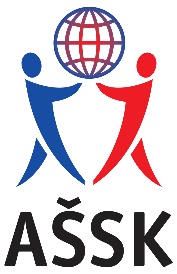 